КОНКУРСНА  ДОКУМЕНТАЦИЈАОПШТИНА АРИЉЕЈАВНА НАБАВКА ДОБАРА – набавка рачунарске опреме и материјала за потребе Општинске управе општине Ариље за 2017. годинуЈАВНА НАБАВКА МАЛЕ ВРЕДНОСТИ БРОЈ 404-65/2017Број набавке по плану јавних набавки 1.1.11.Рок за подношење понуда: 31.јул 2017 године /пoнедељак/ до 10,00 часоваОтварање понуда: 31.јул 2017 године /пoнедељак/ у 10,15 часоваЈул 2017.     	На основу чл. 39. и чл. 61. Закона о јавним набавкама ,(„Сл. гласник РС” бр.124/12, у даљем тексту: Закон), чл. 6. Правилника о обавезним елементима конкурсне документације у поступцима јавних набавки и начину доказивања испуњености услова, („Сл. гласник РС” бр. 29/13), Одлуке о покретању поступка јавне набавке мале вредности, број: 404-65/2017 од 18. 07.2017. године и Решења о образовању Комисије за јавну набавку мале вредности, број: 404-65/2017 од 18. 07. 2017. године, припремљена је:КОНКУРСНА ДОКУМЕНТАЦИЈАза јавну набавку мале вредности – Набавка рачунарске опреме и материјалаза потребе Општинске управе општине Ариље за 2017. годинуЈНМВ број 404-65/2017Конкурсна документација садржи:I ОПШТИ ПОДАЦИ О ЈАВНОЈ НАБАВЦИ1. Подаци о наручиоцу  Наручилац.....................Општинска управа општине Ариље  Адреса...........................Светог Ахилија 53  Интернет страница........www.arilje.org.rs2. Врста поступка јавне набавкеПредметна јавна набавка се спроводи у  поступку јавне набавке мале вредности у складу са Законом и подзаконским актима којима се уређују јавне набавке.3. Предмет јавне набавкеПредмет јавне набавке број 404-65/2017 је набавка добара, односно набавка рачунарске опреме и материјала за потребе Општинске управе општине Ариље за 2017. годину.4. Није у питању резервисана јавна набавкаПоступак се спроводи ради закључења Уговора о јавној набавци.5. Контакт (лице или служба)Лице за контакт: Зоран Радојевић,  тел.064 84 97 328 E-mail  адреса: jnupravaarilje@gmail.comII ПОДАЦИ О ПРЕДМЕТУ ЈАВНЕ НАБАВКЕ1. Предмет јавне набавкеПредмет  јавне  набавке  бр.404-65/2017  су  добра,  односно  набавка  рачунарске опреме и материјала за потребе Општинске управе општине Ариље за 2017. годину.Број јавне набавке по Плану јавних набавки је 1.1.11.Ознака из општег речника набавки: 30230000III ВРСТА, ТЕХНИЧКЕ КАРАКТЕРИСТИКЕ, КВАЛИТЕТ, КОЛИЧИНА И ОПИС ДОБАРА, НАЧИН СПРОВОЂЕЊА КОНТРОЛЕ И ОБЕЗБЕЂИВАЊА ГАРАНЦИЈЕ     КВАЛИТЕТА, РОК ИЗВРШЕЊА ИЛИ ИСПОРУКЕ ДОБАРА, ЕВЕНТУАЛНЕ ДОДАТНЕ УСЛУГЕ И СЛ.Техничке карактеристике дате су у спецификацији цена.Понуђач је дужан да понуди добра која морају задовољити техничке и функционалне карактеристике и важеће стандарде у складу са условима из техничке спецификације конкурсне документације.Предметна добра морају бити упакована, од стране добављача, у амбалажи и на начин који је прописан за ову врсту добара и који мора добра обезбедити од делимичног или потпуног оштећења при утовару, транспорту, претовару и ускладиштењу.Предметна добра морају бити нова и оргинална.На захтев наручиоца, добављач је дужан да испоручи састављену конфигурацију. Наручилац ће одредити одговорно лице које ће извршити контролу квалитета по пријему добара. Наручилац има право да изврши рекламацију добара у року од три дана од дана пријема добара и контроле квалитета. Одговорно лице наручиоца ће упутити писану рекламацију одабраном Понуђачу, који је дужан да у року од три дана изврши исправку и испоручи нова добра која су у скалду са траженом спецификацијом добара.Место, рок испоруке и начин плаћањаМесто испоруке добара је објекат седишта Наручиоца у Ариљу, Светог Ахилија 53 .Рок испоруке добара не може бити дужи од  10 календарских дана од дана потписивања уговора.Плаћање се врши вирмански на рачун изабраног понуђача, по испоруци, у законском року IV УСЛОВИ ЗА УЧЕШЋЕ У ПОСТУПКУ ЈАВНЕ НАБАВКЕ ИЗ ЧЛ. 75.И 76. ЗАКОНА И УПУТСТВО КАКО СЕ ДОКАЗУЈЕ ИСПУЊЕНОСТ ТИХ УСЛОВА1.  УСЛОВИ ЗА УЧЕШЋЕ У ПОСТУПКУ ЈАВНЕ НАБАВКЕ ИЗ ЧЛ. 75. И 76.ЗАКОНА1.1.   Право на учешће у поступку предметне јавне набавке има понуђач који испуњава  обавезне услове за учешће у поступку јавне набавке дефинисане чл. 75. Закона, и то:1) Да  је  регистрован  код  надлежног  органа,  односно  уписан  у одговарајући регистар (чл. 75. ст. 1. тач. 1) Закона);2) Да он и његов законски заступник није осуђиван за неко од кривичних дела као члан организоване криминалне групе, да није осуђиван закривична  дела  против  привреде,  кривична  дела  против  животне средине, кривично дело примања или давања мита, кривично дело преваре (чл. 75. ст. 1. тач. 2) Закона);3) Да му није изречена мера забране обављања делатности, која је на снази у време објављивања позива за подношење понуде (чл. 75. ст.1. тач. 3) Закона);4) Да је измирио доспеле порезе, доприносе и друге јавне дажбине у складу са прописима Републике Србије или стране државе када има седиште на њеној територији (чл. 75. ст. 1. тач. 4) Закона);5) Понуђач је дужан да при састављању понуде изричито наведе да је поштовао обавезе које произлазе из важећих прописа о заштити на раду, запошљавању и условима рада, заштити животне средине, као и да гарантује да је ималац права интелектуалне својине (чл. 75. ст. 2. Закона).1.2.	Уколико понуђач подноси понуду са подизвођачем, у складу са чланом 80. Закона,          подизвођач мора да испуњава обавезне услове из члана 75. став 1. тач. 1) до 4) Закона и услов из члана 75. став 1. тачка 5) Закона, за део набавке који ће понуђач извршити преко подизвођача.1.3.   Уколико понуду подноси група понуђача, сваки понуђач из групе понуђача, мора да испуни обавезне услове из члана 75. став 1. тач. 1) до 4) Закона, а додатне услове испуњавају заједно.Услов из члана 75. став 1. тач. 5) Закона, дужан је да испуни понуђач из групе понуђача којем је поверено извршење дела набавке за који је неопходна испуњеност тог услова.2.  УПУТСТВО КАКО СЕ ДОКАЗУЈЕ ИСПУЊЕНОСТ УСЛОВАИспуњеност   обавезних   услова    за   учешће   у   поступку предметне  јавне  набавке,  у  складу  са  чл.  77.  став  4.  Закона,  понуђач доказује достављањем Изјаве (Образац Изјаве понуђача, дат је у поглављу IV одељак 3.), којом под пуном материјалном и кривичном одговорношћу потврђује да испуњава услове за учешће у поступку јавне набавке из чл. 75.  Закона, дефинисане овом конкурсном документацијом.Изјава мора да буде потписана од стране овлашћеног лица понуђача и оверена  печатом.  Уколико  Изјаву  потписује  лице  које  није  уписано  у регистар  као  лице  овлашћено  за  заступање,  потребно  је  уз  понуду доставити овлашћење за потписивање.Уколико понуду подноси група понуђача, Изјава мора бити потписана од стране овлашћеног лица сваког понуђача из групе понуђача и оверена печатом.Уколико понуђач подноси понуду са подизвођачем, понуђач је дужан да достави  Изјаву  подизвођача  (Образац  изјаве   подизвођача,  дат  је   у поглављу IV одељак 3.), потписану од стране овлашћеног лица подизвођача и оверену печатом.Наручилац може пре доношења Одлуке о додели уговора да тражи од понуђача, чија је понуда оцењена као најповољнија, да достави на увид оригинал или оверену копију свих или појединих доказа о испуњености услова.Ако понуђач у остављеном примереном року, који не може бити краћи од 5 дана, не достави на увид оригинал или оверену копију тражених доказа, наручилац ће његову понуду одбити као неприхватљиву.Понуђач није дужан да доставља на увид доказе који су јавно доступни на интернет страницама надлежних органа.Понуђач је дужан да без одлагања писмено обавести наручиоца о било којој промени у вези са испуњеношћу услова из поступка јавне набавке, која наступи до доношења Одлуке, односно закључења Уговора, односно током важења Уговора о јавној набавци и да је документује на прописани начин.3. ОБРАЗАЦ ИЗЈАВЕ О ИСПУЊАВАЊУ УСЛОВА ИЗ ЧЛ. 75. И 76. ЗАКОНАИЗЈАВА ПОНУЂАЧАО ИСПУЊАВАЊУ УСЛОВА ИЗ ЧЛ. 75. И 76. ЗАКОНА У ПОСТУПКУ ЈАВНЕ НАБАВКЕ МАЛЕ ВРЕДНОСТИУ складу са чланом 77. став 4. Закона, под пуном материјалном и кривичном одговорношћу, као заступник понуђача, дајем следећуИ З Ј А В УПонуђач 	[навести	називпонуђача] у поступку јавне набавке број 404-65/2017 - Набавка рачунарске опреме и материјала за потребе Општинске управе општине Ариље за 2017 годину, испуњава све услове из чл. 75. и 76. Закона, односно услове дефинисане конкурсном документацијом за предметну јавну набавку, и то:1)  Понуђач  је  регистрован  код  надлежног  органа,  односно  уписан  у одговарајући регистар;2)  Понуђач  и  његов  законски  заступник  нису  осуђивани  за  неко  од кривичних дела као члан организоване криминалне групе, да није осуђиван за кривична дела против привреде, кривична дела против животне средине,	кривично дело примања или	давања	 мита, кривично дело преваре;3)  Понуђачу није изречена мера забране обављања делатности, која је на снази у време објаве позива за подношење понуде;4)   Понуђач је измирио доспеле порезе, доприносе и друге јавне дажбине у складу са     прописима Републике Србије (или стране државе када има седиште на њеној територији);5)  Понуђач је поштовао обавезе које произлазе из важећих прописа о заштити на раду, запошљавању и условима рада, заштити животне средине.Место: 	 Датум: 	М.П.       Понуђач:Напомена:  Уколико понуду подноси група понуђача,  Изјава  мора  бити потписана од стране овлашћеног лица сваког понуђача из групе понуђача и оверена печатом.ИЗЈАВА ПОДИЗВОЂАЧАО ИСПУЊАВАЊУ УСЛОВА ИЗ ЧЛ. 75. ЗАКОНА У ПОСТУПКУ ЈАВНЕ НАБАВКЕ МАЛЕ ВРЕДНОСТИУ складу са чланом 77. став 4. Закона, под пуном материјалном и кривичном одговорношћу, као заступник подизвођача, дајем следећуИ З Ј А В УПодизвођач                                                                                      [навести       назив подизвођача] у поступку јавне набавке број 404-65/2017 - Набавка рачунарске опреме  и материјала за потребе Општинске управе општине Ариље за 2017 годину, испуњава све услове из чл. 75. Закона, односно услове дефинисане конкурсном документацијом за предметну јавну набавку, и то:1)  Подизвођач је регистрован код надлежног органа, односно уписан у одговарајући регистар;2)   Подизвођач и његов законски заступник нису осуђивани за неко од кривичних дела                     као члан организоване криминалне групе, да није осуђиван за кривична дела против привреде, кривична дела против животне   средине,   кривично   дело   примања   или   давања   мита, кривично дело преваре;3)  Подизвођачу није изречена мера забране обављања делатности, која је на снази у време објаве позива за подношење понуде;4)  Подизвођач  је  измирио  доспеле  порезе,  доприносе  и  друге  јавне дажбине  у  складу  са  прописима  Републике  Србије  (или  стране  државе када има седиште на њеној територији).Место: 	 Датум: 	М.П.     Подизвођач:Уколико понуђач подноси понуду са подизвођачем,  Изјава  мора  бити потписана од стране овлашћеног лица подизвођача и оверена печатом.V УПУТСТВО ПОНУЂАЧИМА КАКО ДА САЧИНЕ ПОНУДУ1. ПОДАЦИ О ЈЕЗИКУ НА КОЈЕМ ПОНУДА МОРА ДА БУДЕ САСТАВЉЕНАПонуђач подноси понуду на српском језику.2. НАЧИН НА КОЈИ ПОНУДА МОРА ДА БУДЕ САЧИЊЕНАПонуђач понуду подноси непосредно или путем поште у затвореној коверти или кутији, затворену на начин да се приликом отварања понуда може са сигурношћу утврдити да се први пут отвара.На полеђини коверте или на кутији навести назив и адресу понуђача.У случају да понуду подноси група понуђача, на коверти је потребно назначити да се ради о групи понуђача и навести називе и адресу свих учесника у заједничкој понуди.Понуду   доставити   на   адресу: Општина  Ариље, Светог Ахилија 53, 31230 Ариље,Општинска  управа, са назнаком: ,,Понуда за јавну набавку мале вредности набавка рачунарске опреме и материјала, број: 404-65/2017 - НЕ ОТВАРАТИ”.Понуда се сматра благовременом уколико је примљена од стране наручиоца до 31.07.2017. године, до 10.00 часова.Отварање понуда спроводи се одмах након истека рока за подношење понуда, односно истог дана тј. 31.07.2017. године у 10.15 часова.У   поступку  отварања  понуда  могу   активно   да   учествују  само   овлашћени представници понуђача.Наручилац ће, по пријему одређене понуде, на коверти, односно кутији у којој се понуда налази, обележити време пријема и евидентирати број и датум понуде према редоследу приспећа. Уколико је понуда достављена непосредно, наручилац ће понуђачу предати потврду пријема понуде. У потврди о пријему наручилац ће навести датум и сат пријема понуде.Понуда коју наручилац није примио у року одређеном за подношење понуда, односно која је примљена по истеку дана и сата до којег се могу поднети понуде, сматраће се неблаговременом.3. ПРЕДМЕТ ЈАВНЕ НАБАВКЕ НИЈЕ ОБЛИКОВАН У ВИШЕ ПАРТИЈА4. ПОНУДА СА ВАРИЈАНТАМАПодношење понуде са варијантама није дозвољено.5. НАЧИН ИЗМЕНЕ, ДОПУНЕ И ОПОЗИВА ПОНУДЕУ року за подношење понуде понуђач може да измени, допуни или опозове своју понуду на начин који је одређен за подношење понуде.Понуђач је дужан да јасно назначи који део понуде мења односно која документанакнадно доставља.Измену,  допуну  или   опозив   понуде  треба   доставити  на   адресу: Општина Ариље, Светог Ахилија 53, 31230, Општинска управа,са назнаком:„Измена понуде за јавну набавку рачунарске опреме и материјала - ЈНМВ бр. 404-65/2017 - НЕ ОТВАРАТИ” или„Допуна понуде за јавну набавку рачунарске опреме и материјала ЈНМВ бр. 404-65/2017 - НЕ ОТВАРАТИ” или„Опозив понуде за јавну набавку рачунарске опреме и материјала ЈНМВ бр. 404-65/2017 - НЕ ОТВАРАТИ” или„Измена и допуна понуде за јавну набавку рачунарске опреме и материјала ЈНМВ бр. 404-65/2017 - НЕ ОТВАРАТИ“На полеђини коверте или на кутији навести назив и адресу понуђача. У случају да понуду подноси група понуђача, на коверти је потребно назначити да се ради о групи понуђача и навести називе и адресу свих учесника у заједничкој понуди.По истеку рока за подношење понуда, понуђач не може да повуче нити да мења своју понуду.6. УЧЕСТВОВАЊЕ У ЗАЈЕДНИЧКОЈ ПОНУДИ ИЛИ КАО ПОДИЗВОЂАЧПонуђач може да поднесе само једну понуду.Понуђач који је самостално поднео понуду не може истовремено да учествује у заједничкој понуди или као подизвођач, нити исто лице може учествовати у више заједничких понуда.У Обрасцу понуде, (поглавље VI), понуђач наводи на који начин подноси понуду, односно  да  ли  подноси  понуду  самостално,  или  као  заједничку  понуду,  или подноси понуду са подизвођачем.7. ПОНУДА СА ПОДИЗВОЂАЧЕМУколико понуђач подноси понуду са подизвођачем дужан је да у Обрасцу понуде (поглавље VI) наведе да понуду подноси са подизвођачем, проценат укупне вредности набавке који ће поверити подизвођачу,  а који не може бити већи од 50%, као и део предмета набавке који ће извршити преко подизвођача.Понуђач у Обрасцу понуде наводи назив и седиште подизвођача, уколико ће делимично извршење набавке поверити подизвођачу.Уколико уговор о јавној набавци буде закључен између наручиоца и понуђача који подноси понуду са подизвођачем, тај подизвођач ће бити наведен и у уговору о јавној набавци.Понуђач је дужан да за подизвођаче достави доказе о испуњености услова који су наведени у поглављу IV конкурсне документације, у складу са упутством како се доказује испуњеност услова (Образац изјаве из поглаваља IV одељак 3.)Понуђач у потпуности одговара наручиоцу за извршење обавеза из поступка јавне набавке, односно извршење уговорних обавеза, без обзира на број подизвођача. Понуђач	је дужан да	наручиоцу,	 на његов захтев, омогући приступ код подизвођача, ради утврђивања испуњености тражених услова.8. ЗАЈЕДНИЧКА ПОНУДАПонуду може поднети група понуђача.Уколико понуду подноси група понуђача, саставни део заједничке понуде мора бити споразум којим се понуђачи из групе међусобно и према наручиоцу обавезују на извршење јавне набавке, а који обавезно садржи податке из члана 81. ст. 4. тач. 1) до 6) Закона и то податке о: 	члану групе који ће бити носилац посла, односно који ће поднети понуду и који ће заступати групу понуђача пред наручиоцем, 	понуђачу који ће у име групе понуђача потписати уговор, 	понуђачу који ће у име групе понуђача дати средство обезбеђења, 	понуђачу који ће издати рачун, 	рачуну на који ће бити извршено плаћање, 	обавезама сваког од понуђача из групе понуђача за извршење уговора.Група понуђача је дужна да достави све доказе о испуњености услова који су наведени у поглављу IV конкурсне документације, у складу са упутством како се доказује испуњеност услова (Образац изјаве из поглавља IV одељак 3.).Понуђачи из групе понуђача одговарају неограничено солидарно према наручиоцу. Задруга може поднети понуду самостално, у своје име, а за рачун задругара или заједничку понуду у име задругара.Ако задруга подноси понуду у своје име за обавезе из поступка јавне набавке и уговора о јавној набавци одговара задруга и задругари у складу са законом.Ако задруга подноси заједничку понуду у име задругара за обавезе из поступка јавне  набавке и  уговора о  јавној набавци неограничено солидарно одговарају задругари.9. НАЧИН И УСЛОВИ ПЛАЋАЊА, ГАРАНТНИ РОК, КАО И ДРУГЕ ОКОЛНОСТИ ОД КОЈИХ ЗАВИСИ ПРИХВАТЉИВОСТ ПОНУДЕ9.1. Захтеви у  погледу   начина, рока и услова плаћања.Рок плаћања је 45 дана од дана набавке и испоруке добара и испостављања фактуре.Плаћање се врши уплатом на рачун понуђача.Понуђачу није дозвољено да захтева аванс.Гарнтни рок према року из гаранције за добра. 9.2.  Захтев  у  погледу рока извршења услуге,Рок  испоруке   добара  не  може  бити  дужи  од 10 дана од  дана  закључења уговора9.3. Захтев  у  погледу рока важења понудеРок важења понуде не може бити краћи од 30 дана од дана отварања понуда.У случају истека рока важења понуде, наручилац је дужан да у писаном облику затражи од понуђача продужење рока важења понуде.Понуђач који прихвати захтев за продужење рока важења понуде на може мењати понуду.10. ВАЛУТА И НАЧИН НА КОЈИ МОРА ДА БУДЕ НАВЕДЕНА И ИЗРАЖЕНА ЦЕНА У ПОНУДИЦена мора бити исказана у динарима, са и без пореза на додату вредност, са урачунатим свим трошковима које понуђач има у реализацији предметне јавне набавке, с тим да ће се за оцену понуде узимати у обзир цена без пореза на додату вредност.У  цену  је  урачунатa  набавка  и  испорука  рачунарске опреме и материјала према спецификацији која је саставни део конкурсне документације.Ако је у понуди исказана неуобичајено ниска цена, наручилац ће поступити у складу са чланом 92. Закона.Ако понуђена цена укључује увозну царину и друге дажбине, понуђач је дужан да тај део одвојено искаже у динарима.11. ПОДАЦИ О ДРЖАВНОМ ОРГАНУ ИЛИ ОРГАНИЗАЦИЈИ, ОДНОСНО ОРГАНУ ИЛИ СЛУЖБИ ТЕРИТОРИЈАЛНЕ АУТОНОМИЈЕ  ИЛИ ЛОКАЛНЕ САМОУПРАВЕ ГДЕ СЕ МОГУ БЛАГОВРЕМЕНО ДОБИТИ ИСПРАВНИ ПОДАЦИ О ПОРЕСКИМ ОБАВЕЗАМА, ЗАШТИТИ ЖИВОТНЕ СРЕДИНЕ, ЗАШТИТИ ПРИ ЗАПОШЉАВАЊУ, УСЛОВИМА РАДА И СЛ., А КОЈИ СУ ВЕЗАНИ ЗА ИЗВРШЕЊЕ УГОВОРА О ЈАВНОЈ НАБАВЦИПодаци о пореским обавезама се могу добити у Пореској управи, Министарства финансија и привреде.Подаци о заштити животне средине се могу добити у Агенцији за заштиту животне средине и у Министарству енергетике, развоја и заштите животне средине.Подаци  о  заштити  при  запошљавању  и  условима  рада  се  могу  добити  у Министарству рада, запошљавања и социјалне политике.12. ЗАШТИТА ПОВЕРЉИВОСТИ ПОДАТАКА КОЈЕ НАРУЧИЛАЦ СТАВЉА ПОНУЂАЧИМА  НА  РАСПОЛАГАЊЕ,  УКЉУЧУЈУЋИ  И  ЊИХОВЕ ПОДИЗВОЂАЧЕПредметна набавка не садржи поверљиве информације које наручилац ставља на располагање.13. ДОДАТНЕ ИНФОРМАЦИЈЕ ИЛИ ПОЈАШЊЕЊА У ВЕЗИ СА ПРИПРЕМАЊЕМ ПОНУДЕЗаинтересовано лице може, у писаном облику путем поште на адресу Наручиоца и  електронске  поште  на  e-mail bacimovic@yahoo.com да  тражи  од  Наручиоца додатне информације или појашњења у вези са припремањем понуде, најкасније 5 дана пре истека рока за подношење понуде.Наручилац ће заинтересованом лицу у року од 3 (три) дана од дана пријема захтева за додатним информацијама или појашњењима конкурсне документације, одговор доставити у писаном облику и истовремено ће ту информацију објавити на Порталу јавних набавки и на својој интернет страници.Додатне  информације  или  појашњења  упућују  се  са  напоменом:  „Захтев  за додатне  информације  или  појашњења    Конкурсне  Документације  Општинске управе општине Ариље, ЈНМВ бр.404-65/2017Ако наручилац измени или допуни конкурсну документацију 8 или мање дана пре истека рока за подношење понуда, дужан је да продужи рок за подношење понуда и објави обавештење о продужењу рока за подношење понуда.По истеку рока предвиђеног за подношење понуда Наручилац не може да мења нити да допуњује конкурсну документацију.Тражење додатних информација или појашњења у вези са припремањем понуде телефоном није дозвољено.Комуникација у поступку јавне набавке врши се искључиво на начин одређен чланом 20. Закона.14. ДОДАТНА ОБЈАШЊЕЊА ОД ПОНУЂАЧА ПОСЛЕ ОТВАРАЊА ПОНУДА И КОНТРОЛА КОД ПОНУЂАЧА ОДНОСНО ЊЕГОВОГ ПОДИЗВОЂАЧАПосле отварања понуда наручилац може приликом стручне оцене понуда да у писаном облику захтева од понуђача додатна објашњења која ће му помоћи при прегледу, вредновању и упоређивању понуда, а може да врши контролу (увид) код понуђача, односно његовог подизвођача (члан 93. Закона).Уколико наручилац оцени да су потребна додатна објашњења или је потребно извршити контролу (увид) код понуђача, односно његовог подизвођача, наручилац ће понуђачу оставити примерени рок да поступи по позиву наручиоца, односно да омогући наручиоцу контролу (увид) код понуђача, као и код његовог подизвођача. Наручилац може уз сагласност понуђача да изврши исправке рачунских грешака уочених приликом разматрања понуде по окончаном поступку отварања.У случају разлике између јединичне и укупне цене, меродавна је јединична цена.Ако се понуђач не сагласи са исправком рачунских грешака, наручилац ће његову понуду одбити као неприхватљиву.15. ДОДАТНО ОБЕЗБЕЂЕЊЕ ИСПУЊЕЊА УГОВОРНИХ ОБАВЕЗА ПОНУЂАЧА КОЈИ СЕ НАЛАЗЕ НА СПИСКУ НЕГАТИВНИХ РЕФЕРЕНЦИПонуђач који се налази на списку негативних референци који води Управа за јавне набавке, у складу са чланом 83. Закона, а који има негативну референцу за предмет набавке који није истоврстан предмету ове јавне набавке, а уколико таквом понуђачу буде додељен Уговор, дужан је да у тренутку закључења Уговора преда наручиоцу банкарску гаранцију за добро извршење посла, која ће бити са клаузулама: безусловна и платива на први позив. Банкарска гаранција за добро извршење посла издаје се у висини  од 15%,   од укупне вредности уговора без ПДВ, са роком важности који је 30 (тридесет) дана дужи од истека рока  за коначно извршење посла. Ако  се  за  време  трајања уговора промене рокови за извршење уговорне обавезе, важност банкарске гаранције за добро извршење посла мора да се продужи.16. ВРСТА КРИТЕРИЈУМА ЗА ДОДЕЛУ УГОВОРА, ЕЛЕМЕНТИ КРИТЕРИЈУМА НА ОСНОВУ КОЈИХ СЕ ДОДЕЉУЈЕ УГОВОР И МЕТОДОЛОГИЈА ЗА ДОДЕЛУ ПОНДЕРА ЗА СВАКИ ЕЛЕМЕНТ КРИТЕРИЈУМАИзбор најповољније понуде ће се извршити применом критеријума „Најнижа понуђена цена“.Избор између достављених одговарајућих понуда применом критеријума најниже понуђене цене вршиће се рангирањем понуда.17.  ЕЛЕМЕНТИ  КРИТЕРИЈУМА  НА  ОСНОВУ  КОЈИХ  ЋЕ  НАРУЧИЛАЦ ИЗВРШИТИ ДОДЕЛУ УГОВОРА У СИТУАЦИЈИ КАДА ПОСТОЈЕ ДВЕ ИЛИ ВИШЕ ПОНУДА СА ЈЕДНАКИМ БРОЈЕМ ПОНДЕРА ИЛИ ИСТОМ ПОНУЂЕНОМ ЦЕНОМУколико две или више понуда имају исту најнижу понуђену цену, као најповољнија биће изабрана понуда оног понуђача који је први предао понуду писарници општинске управе.18. ПОШТОВАЊЕ ОБАВЕЗА КОЈЕ ПРОИЗИЛАЗЕ ИЗ ВАЖЕЋИХ ПРОПИСАПонуђач је дужан да у оквиру своје понуде достави Изјаву дату под кривичном и материјалном одговорношћу да је поштовао све обавезе које произилазе из важећих прописа о заштити на раду, запошљавању и условима рада, заштити животне средине, као и да гарантује да је ималац права интелектуалне својине. (Образац изјаве из поглавља IV одељак 3).19. КОРИШЋЕЊЕ ПАТЕНТА И ОДГОВОРНОСТ ЗА ПОВРЕДУ ЗАШТИЋЕНИХ ПРАВА ИНТЕЛЕКТУАЛНЕ СВОЈИНЕ ТРЕЋИХ ЛИЦАНакнаду за коришћење патената, као и одговорност за повреду заштићених права интелектуалне својине трећих лица сноси понуђач.20.   НАЧИН   И   РОК   ЗА   ПОДНОШЕЊЕ   ЗАХТЕВА   ЗА   ЗАШТИТУ   ПРАВА ПОНУЂАЧАЗахтев за заштиту права може да поднесе понуђач, односно свако заинтересовано лице, или пословно удружење у њихово име.Захтев за заштиту права подноси се Републичкој комисији, а предаје наручиоцу. Примерак   захтева   за   заштиту   права   подносилац   истовремено   доставља Републичкој комисији.Захтев за заштиту права се доставља непосредно, електронском   поштом   на   e-mail jnupravaarilje@gmail.com или   препорученом пошиљком   са   повратницом   на   адресу   наручиоца:   Општина   Ариље, Општинска управа, Светог Ахилија 53, 31230 Ариље. Захтев за заштиту права се може поднети у току целог поступка јавне набавке, против сваке радње наручиоца, осим уколико Законом није  другачије  одређено.  О  поднетом  захтеву  за  заштиту  права  наручилац обавештава све  учеснике  у  поступку јавне  набавке,  односно објављује обавештење о поднетом захтеву на Порталу јавних набавки, најкасније у року од 2 дана од дана пријема захтева.Уколико се захтевом за заштиту права оспорава врста поступка, садржина позива за  подношење  понуда  или  конкурсне  документације,  захтев  ће  се  сматрати благовременим уколико је примљен од стране наручиоца најкасније 3 дана пре истека рока за подношење понуда, без обзира на начин достављања.  У том случају  подношења  захтева  за  заштиту  права  долази  до  застоја  рока  за подношење понуда.После доношења Одлуке о додели Уговора из чл. 108. Закона или одлуке о обустави поступка јавне набавке из чл. 109. Закона, рок за подношење захтева за заштиту права је 5 дана од дана пријема Одлуке.Захтевом за заштиту права не могу се оспоравати радње наручиоца предузете у поступку јавне набавке ако су подносиоцу захтева били или могли бити познати разлози за његово подношење пре истека рока за подношење понуда, а подносилац захтева га није поднео пре истека тог рока.Ако је у истом поступку јавне набавке поново поднет захтев за заштиту права од стране истог подносиоца захтева, у том захтеву се не могу оспоравати радње наручиоца за које је подносилац захтева знао или могао знати приликом подношења претходног захтева.Подносилац захтева је дужан да на рачун Буџета Републике Србије уплати таксу од 60.000,00 динара (број жиро рачуна: 840-30678845-06, шифра плаћања 153 или 253, позив на број : подаци о броју или ознаци јавне набавке поводом које се подноси ЗЗП , сврха уплате:такса за ЗЗП поводом које се подноси ЗЗП , корисник ( прималац) : Буџет Републике Србије).Поступак заштите права понуђача регулисан је одредбама чл. 138. – 167. Закона.21. РОК У КОЈЕМ ЋЕ УГОВОР БИТИ ЗАКЉУЧЕНУговор о јавној набавци ће бити закључен са понуђачем коме је додељен Уговор у року од 8 дана од дана протека рока за подношење Захтева за заштиту права из члана 149. Закона.У случају да је поднета само једна понуда наручилац може закључити Уговор пре истека рока за подношење захтева за заштиту права, у складу са чланом 112. Став 2. Тачка 5) Закона.VI ОБРАЗАЦ ПОНУДЕПонуда бр  	од  	за јавну набавку мале вредности – набавка рачунарске опреме и материјала за потребе Општинске управе општине Ариље за 2017. годину1)ОПШТИ ПОДАЦИ О ПОНУЂАЧУ2) ПОНУДУ ПОДНОСИ:А) САМОСТАЛНОБ) СА ПОДИЗВОЂАЧЕМВ) КАО ЗАЈЕДНИЧКУ ПОНУДУНапомена: заокружити начин подношења понуде и уписати податке о подизвођачу, уколико се понуда подноси са подизвођачем, односно податке о свим учесницима заједничке понуде, уколико понуду подноси група понуђача3) ПОДАЦИ О ПОДИЗВОЂАЧУНапомена:Табелу  „Подаци  о  подизвођачу“  попуњавају  само  они  понуђачи  који  подносе понуду  са  подизвођачем,  а  уколико  има  већи  број  подизвођача  од  места предвиђених у табели, потребно је да се наведени образац копира у довољном броју примерака, да се попуни и достави за сваког подизвођача.4) ПОДАЦИ О УЧЕСНИКУ У ЗАЈЕДНИЧКОЈ ПОНУДИНапомена:Табелу „Подаци о учеснику у заједничкој понуди“ попуњавају само они понуђачи који подносе заједничку понуду, а уколико има већи број учесника у заједничкој понуди од места предвиђених у табели, потребно је да се наведени образац копира у довољном броју примерака, да се попуни и достави за сваког понуђача који је учесник у заједничкој понуди.Датум	                  ПонуђачМ. П.Напомене:Образац понуде понуђач мора да попуни, овери печатом и потпише, чиме потврђује да су тачни подаци који су у обрасцу понуде наведени. Уколико понуђачи подносе заједничку понуду, група понуђача може да се определи да образац понуде потписују и печатом оверавају сви понуђачи из групе понуђача или група понуђача може да одреди једног понуђача из групе који ће попунити, потписати и печатом оверити образац понуде.5)  ОПИС ПРЕДМЕТА НАБАВКЕ: ЈНМВ бр. 404-65/17 Набавка рачунарске опреме и материјала за потребе Општинске управе општине Ариље за 2017. годинуУКУПНО БЕЗ ПДВ-а: _____________    ПДВ:   _____________УКУПНО СА ПДВ-ом:_____________НАПОМЕНА:ПОТРЕБНО ЈЕ ПОПУНИТИ СВЕ СТАВКЕ ИЗ СПЕЦИФИКАЦИЈЕ ,У СЛУЧАЈУ ДА СЕ НЕ ПОПУНИ ПОНУДА ЋЕ СЕ СМАТРАТИ НЕОДГОВАРАЈУЋОМ:VII МОДЕЛ УГОВОРАУГОВОР О набавци добара – Набавка рачунарске опреме и материјала за потребе Општинске управе општине Ариље за 2017. годинуЗакључен између:1.Општинске управе општине Ариље , Светог Ахилија 53, 31230 Ариље, ПИБ:100493722, Матични број:07254628, коју заступа Горица Петровић ,начелник Општинске управе општине Ариље,(у даљем тексту:НАРУЧИЛАЦ)и2.................................................................................................са седиштем у ............................................, улица .........................................., ПИБ:.......................... Матични број:........................................Број рачуна: ............................................ Назив банке:......................................, Телефон:............................Телефакс:кога заступа................................................................... (у даљем тексту: ИЗВРШИЛАЦ)Уговорне стране сагласно констатују:	- да је Наручилац, сагласно Закону о јавним набавкама, донео Одлуку о покретању поступка јавне набавке број 404-65/2017 од 18.07.2017. за набавку добара-рачунарска опрема и материјала за 2017.год. .    	- да је Понуђач доставио своју понуду, која је заведена код Наручиоца под бројем___________дана __________године, која чини саставни део овог уговора;	- да је Наручилац донео Одлуку број ______ од _________ године којом се понуда понуђача прихвата као најповољнија.  Члан 1.Предмет овог уговора је набавка добара-рачунарска опрема и материјал за 2017.год. ЈН 1.1.11. за потребе општинске управе општине Ариље	Извршилац је у обавези да реализује  испоруку добара према понуди заведеној код Наручиоца под бројем _________ од_________године, која чини саставни део овог уговора.Члан 2.	Уговорена цена добара из образца понуде без пореза на додату вредност износи ________ динара без ПДВ-а, односно________динара са ПДВ-ом. Члан 3.	Цена мора бити фиксна током целог периода извршења Уговора и не може подлегати променама ни из каквог разлога.Члан 4.	Наручиоц прихвата појединачне цене добара дате у понуди Продавца и обавезује се да доспеле обавезе уплати према уредно испостављеним  фактурама у року од______дана,  од дана пријема рачуна по извршеној испоруци добара из члана 1.Члан 5.Извршилац се обавезује на реализацију  испоруке добара траженог квалитета . Члан 6.	Уговорне стране су сагласне да све евентуалне спорове који настану из овог уговора решавају споразумно, а уколико то није могуће, решаваће их надлежни суд .Члан 7.	Измене и допуне овог уговора важе само кад се дају у писменој форми и уз обострану сагласност уговорних страна.Члан 8.	Овај уговор производи правна дејства од дана потписивања овлашћених лица обе уговорне стране..Члан 9.	Овај уговор сачињен је у 4 (четири) истоветна примерка, од којих свака уговорна страна задржава по два примерка. 	ЗА ИЗВРШИОЦА 	ЗА НАРУЧИОЦА	------------------------------- мп	Горица Петровић	Напомена: Обавештавамо Вас да сте приликом подношења понуде у обавези да Модел уговора попуните, потпишете и оверите, јер ће по датом Моделу уговора са изабраним понуђачем бити закључен Уговор..VIII ОБРАЗАЦ ТРОШКОВА ПРИПРЕМЕ ПОНУДЕУ  складу са  чланом 88.  став  1.  Закона, понуђач______________________________                         [навести назив понуђача], доставља укупан износ и структуру трошкова припремања понуде, како следи у табели:Трошкове припреме и подношења понуде сноси искључиво понуђач и не може тражити од наручиоца накнаду трошкова.Ако је поступак јавне набавке обустављен из разлога који су на страни наручиоца, наручилац је дужан да понуђачу надокнади трошкове израде узорка или модела, ако су израђени у складу са техничким спецификацијама наручиоца и трошкове прибављања средства обезбеђења, под условом да је понуђач тражио накнаду тих трошкова у својој понуди.Напомена: достављање овог обрасца није обавезноДатум:	М.П.	Потпис понуђачаIX ОБРАЗАЦ ИЗЈАВЕ О НЕЗАВИСНОЈ ПОНУДИУ складу са чланом 26. Закона,  	,(Назив понуђача)даје:ИЗЈАВУО НЕЗАВИСНОЈ ПОНУДИПод пуном моралном, материјалном и кривичном одговорношћу потврђујем да сам понуду у поступку јавне набавке добара -  Набавка рачунарске опреме и материјала за потребе Општинске управе општине Ариље за 2017. годину, поднео независно, без договора са другим понуђачима или заинтересованим лицима.Датум:	М.П.	Потпис понуђачаНапомена: у случају постојања основане сумње у истинитост изјаве о независној понуди, наручулац ће одмах обавестити организацију надлежну за заштиту конкуренције. Организација надлежна за заштиту конкуренције, може понуђачу,  односно  заинтересованом  лицу  изрећи  меру  забране  учешћа  у поступку јавне набавке ако утврди да је понуђач, односно заинтересовано лице повредило  конкуренцију  у  поступку  јавне  набавке  у  смислу  закона  којим  се уређује заштита конкуренције. Мера забране учешћа у поступку јавне набавке може трајати до две године. Повреда конкуренције представља негативну референцу, у смислу члана 82. став 1. тачка 2) Закона.Уколико понуду подноси група понуђача, Изјава мора  бити потписана од стране овлашћеног лица сваког понуђача из групе понуђача и оверена печатом.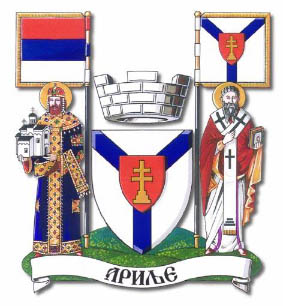 Р е п у б л и к а   С р б и ј аОПШТИНА АРИЉЕОпштинска управа01 број 404- 65 /201721. 07.2017. годинеА р и љ еПоглављеНазив поглављаСтранаIОпшти подаци о јавној набавци3IIПодаци о предмету јавне набавке3IIIВрста, техничке карактеристике, квалитет, количинаи опис добара, начин спровођења контроле и обезбеђења гаранције квалитета, рок извршења, место извршења или испоруке добара, евентуалне додатне услуге и сл.4IVУслови за учешће у поступку јавне набавке из чл.75. и 76. Закона и упутство како се доказује испуњеност тих услова157VУпутство понуђачима како да сачине понуду19VIОбразац понуде26VIIМодел уговора40VIIIОбразац трошкова припреме понуде43IXОбразац изјаве о независној понуди44Назив понуђача:Адреса понуђача:Матични број понуђача:Порески идентификациони број понуђача (ПИБ):Име особе за контакт:Електронска адреса понуђача (e-mail):Телефон:Телефакс:Број рачуна понуђача и назив банке:Лице овлашћено за потписивање уговора1)Назив подизвођача:Адреса:Матични број:Порески идентификациони број:Име особе за контакт:Проценат укупне вредности набавке који ће извршити подизвођач:Део предмета набавке који ће извршити подизвођач:2)Назив подизвођача:Адреса:Матични број:Порески идентификациони број:Име особе за контакт:Проценат укупне вредности набавке који ће извршити подизвођач:Део предмета набавке који ће извршити подизвођач:1)Назив учесника у заједничкој понуди:Адреса:Матични број:Порески идентификациони број:Име особе за контакт:2)Назив учесника у заједничкој понуди:Адреса:Матични број:Порески идентификациони број:Име особе за контакт:3)Назив учесника у заједничкој понуди:Адреса:Матични број:Порески идентификациони број:Име особе за контакт:Укупна цена добара  у динарима без ПДВ-аУкупна цена добара у динараима са ПДВ-омРок испоруке, не дужи од 10 дана од дана закључења уговора Рок и начин плаћања (не краћи од 45 дана од дана пријема фактуре) Рок важења понуде (не краћи од 30 дана од дана отварања понуда)р.бр.називЈединица мереколичинаЈединична цена без ПДВ-аУкупна цена без ПДВ-аЈединична цена са ПДВ-омУкупна цена са ПДВ-ом1десктоп рачунар (PC): Midi Tower; напајање 400-500 V; HD 320 GB; RAM 4 GB; DVD-RW;  вишејезгарни процесор са интегрисаном графичком картом; USB миш и тастатура, са лиценцираном оперативним системом win 10ком102меморијски модул за PC: DIMM DDR3 2GBком43Мултифункционални уређај (штампање ласер, скенирање, копирање) A4ком54монитор дијагонала 21-22''ком25Smart Card Reader (USB), читач "smart" картица (компатибилан са WIN 7)ком56тастатура (USB) жичнаком67миш (USB) жичником68миш бежичником39wireless рутерком410SFP модул за оптикуком111микротик рутерком212штампач А4 ласер (црно/бело, једнострана штампа)ком413штампач А4 ласер, мрежни, HD (за појачани обим штампе, месечни обим штампе 60.000-80.000 ком, цена штампе по 1 листу  А4 до 2 дин )ком314клима уређај "12" (12000 BTU)ком115USB Flash Disk 16 GB, (USB 2.0)ком616колор штампач А3 (InkJet)ком117ласерски метар за професионално мерење раздаљине; мерни опсег: 0,05 – 50 m, ласер класе 2, заштита против прашине и прскања воде IP 54ком1ВРСТА ТРОШКАИЗНОС ТРОШКА У РСДУКУПАН ИЗНОС ТРОШКОВА ПРИПРЕМАЊА ПОНУДЕ